                                          УКРАЇНАБородінська селищна радаБолградського району Одеської  області68540, смт Бородіно, вул. Миру, 132, E-mail: borodinosovet@ukr.net, код 04379203                                   Вісімнадцята сесія восьмого скликанняР І Ш Е Н Н ЯПро затвердження Комплексної програми захисту прав дітей та розвитку сімейних форм виховання «Дитинство» Бородінської селищної ради на 2022-2026 роки	Керуючись пунктом 16 частини першої статті 43 Закону України «Про місцеве самоврядування в Україні», відповідно до статті 5 Закону України «Про охорону дитинства», статей 3, 4 Закону України «Про забезпечення організаційно-правових умов соціального захисту дітей-сиріт та дітей, позбавлених батьківського піклування», Указів Президента України від 16 грудня 2011 року № 1163/2011 «Про питання щодо забезпечення реалізації прав дітей в Україні», від 30 вересня 2019 року № 721/2019 «Про деякі питання забезпечення прав та законних інтересів дітей-сиріт та дітей, позбавлених батьківського піклування, розвитку та підтримки сімейних форм виховання», постанови Кабінету Міністрів України від 24 вересня 2008 року № 866 «Питання діяльності органів опіки та піклування, пов’язаної із захистом прав дитини», з метою забезпечення цілісної системи захисту прав дітей у Бородінській селищній раді в умовах адміністративно-територіальної реформи та децентралізації влади, селищна радаВИРІШИЛА:1. Затвердити Комплексну програму захисту прав дітей та розвитку сімейних форм виховання «Дитинство» Бородінської селищної ради на 2022-2026 роки (далі – Програма), що додається.2. Контроль за виконанням цього рішення покласти на постійну комісію з питань освіти, культури, молоді, фізичної культури, спорту, туризму, охорони здоров’я та соціального захисту населення.Голова селищної ради	                                                              Іван КЮССЕ                           Додаток до рішення Бородінської селищної ради                     від 17.12.2021 року № 214-VIII Комплексна програма захисту прав дітей                                                        та розвитку сімейних форм виховання «Дитинство»  Бородінської селищної ради на 2022-2026 рокиЗагальна частинаПитання захисту прав дітей на сьогодні є одним із пріоритетних напрямків реалізації державної політики.Конвенцією ООН про права дитини визначено, що дитині для повного і гармонійного розвитку її особи необхідно зростати в сімейному оточенні, в атмосфері щастя, любові і розуміння.Молоде покоління визначатиме успіх політичного, економічного, інтелектуального та культурного поступу. Питання захисту прав та законних інтересів дітей є і залишається одним із першочергових завдань у діяльності органів місцевої виконавчої влади.  Підсумковим документом Спеціальної сесії в інтересах дітей Генеральної Асамблеї ООН "Світ, сприятливий для дітей", підписаним Кабінетом Міністрів України 10 травня 2002 року, визначено чотири пріоритетні напрями діяльності: пропагування здорового способу життя; забезпечення можливості здобувати високоякісну освіту; захист дітей від жорстокого поводження, насильства та експлуатації; боротьба з ВІЛ/СНІДом, а також передбачено глобальний план дій, орієнтований на розвиток і захист прав та інтересів підростаючого покоління, і завдання, які світова спільнота має виконувати для дітей та разом з дітьми.Упродовж останніх років відбувається поступова оптимізація всієї системи соціально-правового захисту сімей та дітей, метою якої є підвищення рівня ефективності діяльності органів державної влади, місцевого самоврядування,  підприємств, установ та організацій, що причетні до вирішення їх проблем, створення для дітей середовища, в якому гідний розвиток і захист прав забезпечується з дотриманням принципів демократії, рівності, миру, соціальної справедливості з урахуванням моральних засад та традиційних цінностей українського суспільства, спрямованих на зміцнення сім'ї та морального здоров’я дітей в Україні.На сучасному етапі розвитку українського суспільства надання якісних соціальних послуг дітям та сім’ям, посилення їх соціально-правового захисту є одним з пріоритетних напрямків здійснення державної соціальної політики.Правовою основою розроблення та реалізації Програми є Конституція України, Конвенція ООН „Про права дитини”, Сімейний Кодекс України, Цивільний Кодекс України, Закони України „Про органи і служби у справах дітей та спеціальні установи у справах дітей”, „Про охорону дитинства” „Про соціальні послуги”, „Про соціальну роботу з сім'ями, дітьми та молоддю”, „Про попередження насильства в сім'ї”, „Про державну допомогу сім’ям з дітьми”, „Про оздоровлення та відпочинок дітей”, Державна цільова соціальна програма реформування системи закладів для дітей-сиріт та дітей, позбавлених батьківського піклування, затверджена постановою Кабінету Міністрів України від 17 жовтня 2007 року № 1242.Визначення проблеми та обґрунтування необхідності її розв’язання шляхом розроблення і виконання програми Роль сім’ї для дитини надзвичайно важлива. Батьки дають дітям життя, відповідають за догляд і виховання, беруть на себе фінансову відповідальність, мають юридичні повноваження, у тому числі на право прийняття важливих рішень від імені дітей. Батьки допомагають відчути взаємне тепло й любов, передають дітям досвід поколінь, життєві цінності та духовність, виховують дітей, задовольняють щоденні потреби, надають зразки для наслідування, поступово прищеплюють соціальні й побутові навички, необхідні у самостійному житті. Усі ці потреби життєво важливі для кожної дитини, якого б віку вона не була. Діти повинні зростати в сім’ях рідних батьків, але іноді це неможливо. За останні десять років в нашій державі вдвічі збільшилася кількість дітей-сиріт та дітей, позбавлених батьківського піклування. Вихованці інтернатних закладів відрізняються від дітей, які виховуються в сім’ях, станом здоров’я, розвитком інтелекту й особистості в цілому, що підтверджено спеціальними психологічними дослідженнями. Дитина в державних закладах отримує комплекс освітніх, медичних, соціальних послуг, але спостерігаються значні відхилення у процесі її соціалізації, які проявляються у відсутності навичок самостійного життя, невмінні самостійно будувати стосунки у сім’ї та відкритому колективі. Вивчення проблем влаштування дітей-сиріт та дітей, позбавлених батьківського піклування, довело що сімейне виховання, безперечно виступає пріоритетною формою в Україні.   Сімейним кодексом України,  Законами України «Про охорону дитинства», «Про забезпечення організаційно-правових умов соціального захисту дітей-сиріт та дітей, позбавлених батьківського піклування» пріоритетом влаштування  дітей-сиріт та дітей, позбавлених батьківського піклування визначено саме сімейне виховання - усиновлення, оформлення опіки (піклування), влаштування у прийомну сім’ю, до дитячого будинку сімейного типу, патронатної родини.Таким чином, дітям, які не мають можливості виховуватися в біологічній родині, держава законодавчо гарантує право на сімейне виховання шляхом розвитку сімейних форм їх влаштування. Держава забезпечує пріоритет сімейного виховання та створює умови для їх розвитку, надаючи сім’ям, які приймають на виховання дітей-сиріт і дітей, позбавлених батьківського піклування, матеріальну та соціальну підтримку. Останнім часом  зросла мережа дитячих будинків сімейного типу. Такий зріст зумовлений завдяки державній субвенції місцевим бюджетам на проектні, будівельно-ремонтні роботи, придбання житла та приміщень для розвитку сімейних та інших форм виховання, наближених до сімейних, та забезпечення житлом дітей-сиріт, осіб з їх числа.  Слід зазначити, що така субвенція запроваджена вперше в Україні.Потенціал багатства громади не тільки земля і дороги, а в першу чергу – люди.      Сьогодні у громади є багато можливостей і повноважень для того, щоб допомагати своїм людям, зберегти сім’ї і дітей у родині. І саме на громади велика надія – зрушити усталені стереотипи і повернути своїх дітей з інтернатів у громаду.      В Бородінській селищній раді станом на 01 жовтня 2021 року мешкає 3029 дітей. Особливої та постійної уваги з боку громади та органу опіки та піклування Бородінської  селищної ради потребують діти, що перебувають у соціально-небезпечному становищі: під опікою – 23 дитини, ДБСТ та ПС- 15 дітей, напівсироти – 58 дітей, діти, які перебувають у складних життєвих обставинах - 24, з малозабезпечених сімей - 204 дитини,  з багатодітних сімей - 866 дитини, 51 дитина з особливими потребами, 29 дітей, батьки яких були або перебувають в АТО(ООС), 2 внутрішньо переміщених дитини (із зони ведення АТО).        В  Бородінській селищній раді роботу, яка ведеться з дітьми,  з метою захисту їх прав та законних інтересів забезпечує орган опіки та піклування, комісія з питань захисту прав дитини, служба у справах дітей відділу освіти та у справах дітей.Питання роботи з сім’ями, в яких діти проживають у складних життєвих обставинах, є найбільш актуальним та складним, тому що саме в цих сім’ях найчастіше відбувається ухилення або відсторонення батьків від виконання своїх обов’язків щодо дітей. Основні причини такої поведінки батьків є їх алкоголізм або наркоманія, безробіття, економічна нестабільність, злочинність, бідність, тривалі хвороби. Сім’ї, в яких діти проживають у складних життєвих обставинах, є джерелом „соціального сирітства”.Проблема захисту прав дітей та розвитку сімейних форм виховання надзвичайно актуальна в  теперішніх умовах реформування  системи інтернатних закладів, яка має на меті зменшити кількість дітей, які виховують в інтернатах на 70%, та збільшити кількість дитячих будинків сімейного типу і патронажних сімей та забезпечення інклюзивним навчанням дітей з особливими потребами. На сучасному етапі від громади вимагається необхідність вироблення нових якісних підходів щодо створення умов для  повноцінного розвитку та виховання дітей,  забезпечення доступності послуг для дітей та сімей з дітьми відповідно до їх потреб на рівні територіальної громади  та створення дружнього до дітей середовища в громаді.Мета Програми:Метою програми є  розбудова ефективної системи забезпечення прав дитини на рівні територіальної громади, створення дружнього до дітей середовища в громаді, підтримка сім’ї, створення належних умов, щоб діти виховувались в сім’ях, росли здоровими, здобували якісну освіту, всебічно та гармонійно розвивалися та були впевнені у своєму майбутньому.Пріоритетними напрямками реалізації заходів Програми визначено:     - підвищення рівня соціального захисту сімей, в тому числі з дітьми, та дітей, які потребують особливої соціальної уваги та підтримки;    - створення належних умов для реалізації права кожної дитини на виховання в сім’ї або в оточенні максимально наближеному до сімейного;     -  розвиток  відповідальності  громади у забезпеченні благополуччя дітей та їх сімей, формування відповідального батьківства та впровадження концепції громади, дружньої до дитини;     - забезпечення якості і доступності надання соціальних послуг дітям та сім’ям, які потребують особливої соціальної уваги та підтримки;    У ході виконання Програми передбачається:                                                                             створити умови  для утвердження в громаді сімейних цінностей, виховання відповідального батьківства, запобігання сімейному неблагополуччю, насильству в сім’ї та соціальному сирітству,  безпечного оздоровлення та змістовного відпочинку дітей;забезпечити комплексну підтримку сімей та дітей, які потребують особливої соціальної уваги та підтримки;   всебічне забезпечення конституційних прав та законних інтересів дітей-сиріт та дітей, позбавлених батьківського піклування.                Основні завдання та заходи Програми: - створення сприятливих умов для життя та розвитку дітей відповідно до мінімальних стандартів благополуччя та безпеки дитини; підтримка дітей-сиріт,  дітей, позбавлених батьківського піклування та дітей, сімей,  які перебувають у складних життєвих обставинах, забезпечення належних умов для їх навчання, виховання та розвитку, підтримка дитячих ініціатив;- забезпечення пропаганди сімейних цінностей, активізації участі батьків у семінарах, тренінгах, круглих столах, що сприяють підвищенню рівня культури сімейних стосунків і відповідальності батьків за виконанням своїх обов’язків,  відзначення та заохочення найкращих родин громади;-  заохочення трудової активності сімей з дітьми, підвищення рівня економічної спроможності сімей з дітьми та посилення їх соціального захисту;-  забезпечення розвитку і доступності соціальних послуг для сімей з дітьми;-   запровадження    інформаційно-просвітницьких  заходів, спрямованих  на посилення орієнтації молоді, учнів старших класів загальноосвітніх шкіл громади на шлюб та відповідальне батьківство;-  проведення спільних заходів – рейдів  «Діти вулиці», щодо виявлення дітей, які займаються бродяжництвом, профілактичних відпрацювань дискотек щодо відвідування їх дітьми у вечірній  час, рейдів-перевірок  торговельних закладів стосовно реалізації ними спиртних напоїв та тютюнових виробів дітям, операції «Урок» для виявлення і залучення до навчання дітей, які тривалий час не навчаються або не навчалися взагалі;- забезпечення  дотримання  торгівельними, культурно-розважальними закладами нормативно-правових актів щодо порядку відвідування їх дітьми, заборони продажу алкогольних напоїв, тютюнових виробів, розповсюдження наркотиків, пропаганди проституції, насилля та жорстокості;- збереження здоров'я та життя дитини шляхом запровадження комплексу спеціальних заходів соціального, виховного, медичного, гігієнічного, спортивного характеру, спрямованих на поліпшення та зміцнення стану здоров'я дітей, організацію їх змістовного відпочинку;- створення та забезпечення умов   для інтегрування дітей з обмеженими можливостями в соціум; впровадження інтегрованих послуг для дітей з інвалідністю в громаді;                                                                                                            - створення умов для реалізації права кожної дитини на виховання в сім'ї шляхом розвитку сімейних форм виховання дітей, які залишились без батьківського піклування;                                                                                             - запобігання в громаді дитячій бездоглядності та безпритульності, профілактика правопорушень з боку дітей та зменшення кількості злочинів, вчинених дітьми.    Головні принципи Програми:- діяльність у правовому полі;- комплексне вивчення проблем;- гласність    Строки і етапи виконання Програми       Програма реалізується протягом 2022-2026 років у два етапи. Перший етап 2022- 2023 роки передбачає створення в громаді структури по організації роботи з сім’ями та дітьми та  реалізацію заходів щодо захисту прав дітей та розвитку сімейних форм виховання.       На другому етапі 2024-2026роки передбачається аналіз досягнення очікуваних результатів та  визначення стратегічного напрямку подальшого розвитку  системи забезпечення та захисту прав дітей.                                                                                                               Початок виконання Програми – січень 2022 року, закінчення – грудень 2026 року.      Очікувані кінцеві результати виконання Програми     Виконання Програми дасть змогу:- вдосконалити систему захисту прав та інтересів дітей, у тому числі з інвалідністю, інтегрування дітей з обмеженими можливостями в соціум;- поліпшити становище сімей з дітьми, мінімізувати ризики неналежного виховання дітей в сім’ях та вилучення з них дітей, зменшуючи щороку показники вилучення дітей з небезпечного середовища; - створити дружнє до дітей середовище в громаді;  - реалізувати право кожної дитини-сироти і дитини, позбавленої батьківського піклування на виховання в сім’ї,  щороку збільшуючи кількість дітей, влаштованих до сімейних форм виховання;  - оптимізувати систему захисту дітей, які постраждали від жорстокого поводження, зокрема сексуального насильства та експлуатації, забезпечивши охоплення цих дітей необхідною допомогою;   - забезпечити раннє виявлення соціальних проблем, запобігання порушенням прав дитини шляхом удосконалення системи соціальних послуг в громаді;  - створення передумов для забезпечення житлом, гуртожитками дітей-сиріт, дітей, позбавлених батьківського піклування та осіб з їх числа, шляхом будівництва та придбання житла за рахунок державної субвенції та інших джерел фінансування.    Очікується, що спрямування і координація діяльності суб’єктів соціальної роботи на території громади  щодо підтримки сім'ї, попередження жорстокості та насильства в сім’ї, забезпечення конституційних прав і законних інтересів дітей, оздоровлення та відпочинку дітей, дозволить вивести систему соціальних орієнтирів на більш високий  рівень.Матеріальне забезпечення Програми Для виконання заходів Комплексної програми захисту прав дітей                                    та розвитку сімейних форм виховання Бородінської селищної ради на 2022-2026 роки використовувати транспортні засоби, які належать Відділу освіти та у справах дітей.Фінансове забезпечення ПрограмиФінансування заходів Програми здійснюватиметься в межах асигнувань, передбачених у місцевому бюджеті, а також за рахунок інших джерел не заборонених законодавством. Обсяг видатків на виконання Програми визначатиметься щороку при складанні місцевого бюджету на відповідний  рік.                                                                         Виконавцем Програми визначити Бородінську селищну раду. Кошти на виконання Програми використовувати на відшкодування за паливно-мастильні матеріали та інші заходи, що передбачені у Програмі, з коригуванням сум у разі необхідності.Паспорт програми1. Назва: Комплексна програма захисту прав дітей   та розвитку сімейних форм виховання «Дитинство» Бородінської селищної ради на 2022-2026 роки. 2. Підстава для розроблення: Закони України « Про охорону дитинства»,  « Про органи і служби у справах дітей та спеціальні установи для дітей», « Про забезпечення організаційно- правових умов соціального захисту дітей-сиріт і дітей, позбавлених батьківського піклування», «Про основи соціального захисту бездомних громадян і безпритульних дітей»,  «Про місцеве самоврядування в Україні».3. Розробник Програми:  служба у справах дітей відділу освіти та у справах дітей Бородінської селищної ради4.Відповідальні за виконання: орган опіки та піклування Бородінської селищної ради, служба у справах дітей  5. Співвиконавці: відділ освіти та у справах дітей Бородінської селищної ради, відділ соціального захисту, військового обліку та соціальних послуг,  виконком Бородінської селищної ради.Мета: забезпечення  оптимального  функціонування цілісної системи соціального захисту прав дітей в Бородінській селищній раді.                                                     6. Початок: січень 2022 року, закінчення: грудень 2026 року.                                      7. Етапи виконання: І етап: 2022-2023 рік; ІІ етап: 2024-2026 роки.                                          8. Загальні обсяги фінансування: 9. Очікувані кінцеві результати виконання комплексної програми.10. Координація та контроль за виконанням: селищний голова,  виконавчий комітет Бородінської селищної ради, щорічно. 17.12.2021 року  № 214-VIII          смт БородіноОбсяг фінансування, усього, тис. грн.За роками виконання, тис. грн.За роками виконання, тис. грн.За роками виконання, тис. грн.За роками виконання, тис. грн.За роками виконання, тис. грн.Обсяг фінансування, усього, тис. грн.20222023202420252026Державний бюджет------Обласний бюджет------Місцевий  бюджет600120120120120120Інші джерела------Усього      600    120  120   120120120Напрями показників ПрограмиНайменування показників виконання ПрограмиЗначення показниківЗначення показниківЗначення показниківЗначення показниківЗначення показниківЗначення показниківНапрями показників ПрограмиНайменування показників виконання ПрограмиУсього у тому числі за роками, одиниця виміру тис. грн.. у тому числі за роками, одиниця виміру тис. грн.. у тому числі за роками, одиниця виміру тис. грн.. у тому числі за роками, одиниця виміру тис. грн.. у тому числі за роками, одиниця виміру тис. грн..Напрями показників ПрограмиНайменування показників виконання ПрограмиУсього   2022  2023  202420252026СоціальніТехнічні Поліпшення стану забезпечення захисту прав та законних інтересів дітей під час проведення акцій  до дня захисту дітей, Дня Святого Миколая, новорічних                         різдвяних свят та інших заходів  шляхом надання солодощів, продуктів харчування,  постільної білизни, тощо1002020202020СоціальніТехнічні Створення умов для активізації національного усиновлення шляхом проведення  акції з врученням пам’ятних подарунків.501010101010.СоціальніТехнічні Надання адресної допомоги дітям з малозабезпечених, багатодітних сімей, дітей-інвалідів врученням продуктів харчування довготривалого терміну зберігання.1002020202020СоціальніТехнічні Забезпечення необхідної  підготовки дітей, які опинилися в складних життєвих обставинах, дітей   з малозабезпечених та  багатодітних  сімей до нового навчального року.1002020202020СоціальніТехнічні Максимальне зменшення бездоглядності та безпритульності, організація змістовного дозвілля дітей, які опинилися в складних життєвих обставинах шляхом залучення їх до участі в спортивних змаганнях  та інших заходах------.СоціальніТехнічні  Виділення коштів на безкоштовне харчування дітей-сиріт, дітей,                                                  позбавлених батьківського піклування та дітей, які опинилися в складних життєвих обставинах501010101010СоціальніТехнічні Виготовлення  соціальної рекламної продукції,                           інформаційних матеріалів511111СоціальніТехнічні Надання матеріальної допомоги багатодітними сім’ям та сім’ям з дітьми, які опинилися в складних життєвих обставинах.1002020202020СоціальніТехнічні Залучення дітей-сиріт, дітей, позбавлених батьківського піклування та дітей з кризових сімей до відпочинку в літніх оздоровчих таборах, літніх шкільних майданчиках,                                                     допомога в організації харчування; ------СоціальніТехнічні Забезпечувати проведення інформаційних заходів для територіальних громад, розміщення соціально-рекламної продукції, виробленої на місцевих теле-, радіоканалах, інших рекламних носіях з питань влаштування дітей-сиріт та дітей, позбавлених батьківського піклування, до сімейних форм виховання511111СоціальніТехнічні Забезпечення проведення                                                      сімейних, родинних, національних свят, а також тренінгів,семінарів,засідань «круглих» столів з питань утвердження сімейних цінностей та виховання відповідального батьківства1022222СоціальніТехнічні Сприяння в організації та проведенні екскурсій, туристичних походів для дітей, які перебувають у складних життєвих обставинах, дітей-сиріт, дітей, позбавлених батьківського піклування, дітей, схильних до скоєння злочинів та правопорушень501010101010СоціальніТехнічні Організовувати та проводити акції «Зима», «Творімо добро дітям», «Готуємо дітей до школи»511111СоціальніТехнічні Щорічне проведення  для дітей тематичних дискотек «За здоровий спосіб життя» , в ході яких проводити конкурси та роздачу буклетів------СоціальніТехнічні Забезпечувати висвітлення у друкованих засобах масової інформації під тематичними рубриками стану виконання соціальних програм, акцій щодо профілактики правопорушень, рецидивної злочинності і злочинів, вчинених неповнолітніми, та соціального захисту дітей------СоціальніТехнічні Забезпечувати висвітлення у друкованих засобах масової інформації питань профілактики соціального сирітства, роботи із захисту прав дітей, дітей-сиріт та дітей, позбавлених батьківського піклування------СоціальніТехнічні З метою заохочення громадян до усиновлення забезпечувати розміщення повідомлень про дітей-сиріт та дітей, позбавлених батьківського піклування, в засобах масової інформації, на офіційних веб-сайтах та сторінках у соціальних мережах районної державної адміністрації, виконавчих органів селищної та сільських рад------СоціальніТехнічні Сприяти роботі громадських організацій, діяльність яких спрямовано на запобігання соціальному сирітству, забезпечення інтересів дітей-сиріт та дітей, позбавлених батьківського піклування------СоціальніТехнічні Налагодити систему проведення семінарів та нарад з  працівниками, які займаються вирішенням питань запобігання бездоглядності та безпритульності дітей, профілактики скоєння ними правопорушень, їх реабілітацією та соціальним захистом------СоціальніТехнічні Проводити інформаційно-просвітницькі заходи, спрямовані на формування громадянської небайдужості до усіх форм домашнього насильства та жорстокого поводження з дітьми------СоціальніТехнічні Сприяти розвитку та доступності соціальних, інформаційних, правових послуг для дітей, які постраждали від домашнього насильства------СоціальніТехнічні Придбання бланків особових справ дітей, які перебувають на обліку, папки для особових справ, підставки та ін511111СоціальніТехнічні Паливо-мастильні матеріали2044444СоціальніТехнічні Разом:600120120120120120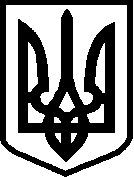 